TERMO CONTRATUAL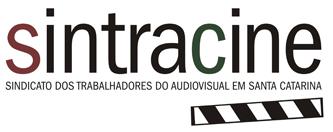 PELO PRESENTE INSTRUMENTO CONTRATUAL, A CONTRATANTE, ACIMA QUALIFICADA, ATRAVÉS DE SEU REPRESENTANTE LEGAL, ABAIXO ASSINADO, CONTRATA OS SERVIÇOS PROFISSIONAIS DO CONTRATADO, NOS TERMOS E CONDIÇÕES SUPRADESCRIMINADOS E, AINDA, O QUE CONTÊM AS CLÁUSULAS DA CONVENÇÃO COLETIVA DE TRABALHO, FIRMADA ENTRE O SINTRACINE E O SANTACINE.O PRESENTE CONTRATO DEVERÁ SER EMITIDO EM 03 (Três) VIAS, AS QUAIS SERÃO ASSIM DISTRIBUIDAS:1a VIA - CONTRATANTE 2a VIA - CONTRATADO 3aVIA – SINTRACINE  4a VIA - SINTRACINETODAS AS VIAS DO PRESENTE CONTRATO DEVERÃO SER ENTREGUES AO SINDICATO PROFISSIONAL, ATÉ 5 (CINCO) DIAS APÓS O INÍCIO DOS TRABALHOS, JUNTAMENTE COM OS VALORES MENCIONADOS NA CONVENÇÃO COLETIVA DE TRABALHO. AS 1as e 2as VIAS SERÃO RETIRADAS NO ATO DO REGISTRO.E ASSIM, AS PARTES CERTAS E AJUSTADAS, ASSINAM O PRESENTE CONTRATO PARA QUE SURTA SEUS EFEITOS LEGAIS E JURÍDICOS.FLORIANÓPOLIS, ________ DE________________________ DE __________.________________________________________				_________________________________________CONTRATANTE											        CONTRATADOFICHA TÉCNICAFICHA TÉCNICAFICHA TÉCNICAFICHA TÉCNICAFICHA TÉCNICAFICHA TÉCNICAFICHA TÉCNICAFILME:FILME:FILME:FILME:FILME:FILME:FILME:PRODUTO:PRODUTO:PRODUTO:PRODUTO:PRODUTO:PRODUTO:PRODUTO:ANUNCIANTE:ANUNCIANTE:ANUNCIANTE:ANUNCIANTE:ANUNCIANTE:ANUNCIANTE:ANUNCIANTE:AGÊNCIA:AGÊNCIA:AGÊNCIA:AGÊNCIA:AGÊNCIA:AGÊNCIA:AGÊNCIA:CONTRATANTECONTRATANTECONTRATANTECONTRATANTECONTRATANTECONTRATANTECONTRATANTENOME:NOME:NOME:NOME:NOME:NOME:NOME:ENDEREÇO:ENDEREÇO:ENDEREÇO:ENDEREÇO:ENDEREÇO:ENDEREÇO:ENDEREÇO:CNPJ: CNPJ: CNPJ: CNPJ: CNPJ: CNPJ: CNPJ: REPRESENTANTE LEGAL:REPRESENTANTE LEGAL:REPRESENTANTE LEGAL:REPRESENTANTE LEGAL:RG: RG: CONTRATADOCONTRATADOCONTRATADOCONTRATADOCONTRATADOCONTRATADOCONTRATADONOME:NOME:NOME:NOME:NOME:NOME:NOME:TELEFONES:TELEFONES:TELEFONES:EMAIL:EMAIL:EMAIL:EMAIL:CPF:CPF:RG:RG:RG:DRT:DRT:ENDEREÇO: ENDEREÇO: ENDEREÇO: ENDEREÇO: ENDEREÇO: ENDEREÇO: ENDEREÇO: CIDADE: CIDADE: CEP:CEP:CEP:UF:UF:FUNÇÃO:FUNÇÃO:FUNÇÃO:FUNÇÃO:FUNÇÃO:CONTRATO Nº:CONTRATO Nº:TERMO CONTRATUAL Nº:TERMO CONTRATUAL Nº:TERMO CONTRATUAL Nº:TERMO CONTRATUAL Nº:TERMO CONTRATUAL Nº:CTPS SÉRIE:CTPS SÉRIE:INÍCIO DA OBRA:FIM DA OBRA:FIM DA OBRA:FIM DA OBRA:FIM DA OBRA:DURAÇÃO PREVISTA:DURAÇÃO PREVISTA:VALOR DA OBRA R$VALOR DA OBRA R$VALOR DA OBRA R$VALOR DA OBRA R$VALOR DA OBRA R$DATA DO PAGAMENTO:DATA DO PAGAMENTO: